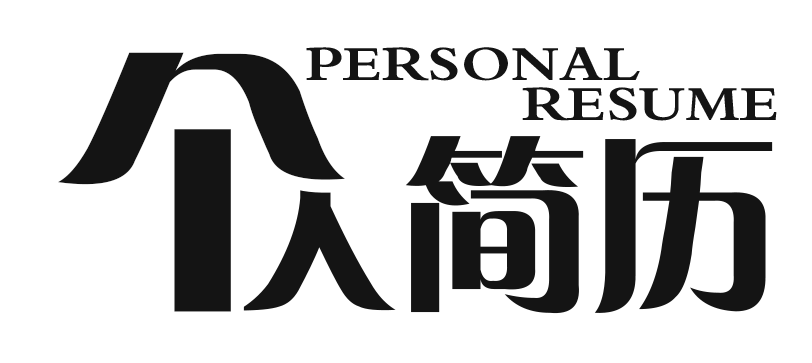 姓名性别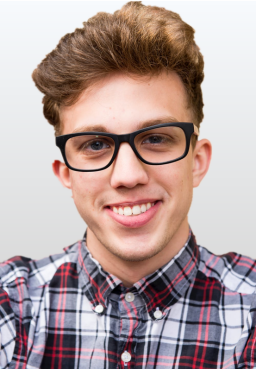 出生年月身高籍贯民族毕业学校学历专业政治面貌联系电话语言能力求职意向电子邮箱地址兴趣爱好专业技能教育经历获奖情况工作经历自我评价